AL COMUNE DI TRUCCAZZANO - UFFICIO SEGRETERIA:segreteria.truccazzano@unioneaddamartesana.itRichiesta di patrocinio gratuito per attività culturaliC H I E D Eil patrocinio gratuitoValendosi della facoltà prevista dall'articolo 47 del Decreto del Presidente della Repubblica 28/12/2000, n. 445, consapevole delle sanzioni penali previste dall'articolo 76 del Decreto del Presidente della Repubblica 28/12/2000, n. 445 e dall'articolo 483 del Codice Penale nel caso di dichiarazioni non veritiere e di falsità in atti,DICHIARA   di essere a conoscenza dell'obbligo di rendere adeguatamente visibile lo stemma comunale e di far risultare degli atti, manifesti o altro materiale pubblicitario, la dicitura attestante che l'iniziativa si svolge con il Patrocinio del Comune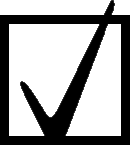    che comunicherà tempestivamente ogni modifica o variazione al programma della manifestazione o iniziativa intervenuta dopo la presentazione della richiesta di concessione del patrocinio   Qualora il patrocinio venisse utilizzato impropriamente, senza la necessaria concessione, oppure violando le disposizione in esse contenute, il Comune si riserva di agire in giudizio per la tutela dei propri interessi anche attraverso la richiesta di risarcimento danni subiti   di essere a conoscenza che il Comune è sollevata da qualsiasi responsabilità inerente l'organizzazione della manifestazione o iniziativa   che nei propri confronti non sono state applicate con provvedimento definitivo una delle misure di prevenzione previste dal libro I, titoli I, capo II del Decreto Legislativo 06/09/2011 n. 159 ("Codice delle leggi antimafia e delle misure di prevenzione, nonchè nuove disposizioni in materia di documentazione antimafia")   di non aver riportato condanne penali ostative allo svolgimento dell'attività e di non essere destinatario di provvedimenti che riguardano l'applicazione di misure di prevenzione, di decisioni civili e di provvedimenti amministrativi iscritti nel casellario giudiziale   che l'iniziativa proposta si svolgerà sul territorio comunale, è di interesse pubblico e ha valenza sociale e culturale   di accettare l'obbligo per i soggetti organizzatori di citare in tutte le forme di pubblicità, attraverso la stampa, in dimensioni adeguate, dello stemma comunale e della dicitura "col patrocinio del Comune"   di realizzare una corretta separazione dei rifiuti eventualmente prodotti   che l'iniziativa proposta non è soggetta a licenza di trattenimento di pubblico spettacolo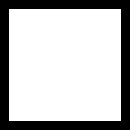    che l'iniziativa proposta è soggetta a licenza di trattenimento di pubblico spettacolo, pertanto    si impegna a presentare specifica istanza entro i termini prescrittiha già ottenuto licenza di trattenimento di pubblico spettacolo  CHIEDE, inoltreIl sottoscrittoIl sottoscrittoIl sottoscrittoIl sottoscrittoIl sottoscrittoIl sottoscrittoIl sottoscrittoIl sottoscrittoIl sottoscrittoIl sottoscrittoIl sottoscrittoCognomeCognomeCognomeCognomeCognomeNomeNomeNomeCodice FiscaleCodice FiscaleCodice FiscaleData di nascitaData di nascitaData di nascitaData di nascitaSesso (M/F)CittadinanzaCittadinanzaCittadinanzaLuogo di nascitaLuogo di nascitaLuogo di nascitaResidenzaResidenzaResidenzaResidenzaResidenzaResidenzaResidenzaResidenzaResidenzaResidenzaResidenzaProvinciaProvinciaComuneComuneComuneComuneIndirizzoIndirizzoIndirizzoCivicoCAPTelefono casaTelefono casaTelefono casaTelefono cellulareTelefono cellulareE-mail (posta elettronica ordinaria)E-mail (posta elettronica ordinaria)E-mail (posta elettronica ordinaria)in qualità di (questa sezione deve essere compilata se il dichiarante non è una persona fisica)in qualità di (questa sezione deve essere compilata se il dichiarante non è una persona fisica)in qualità di (questa sezione deve essere compilata se il dichiarante non è una persona fisica)in qualità di (questa sezione deve essere compilata se il dichiarante non è una persona fisica)in qualità di (questa sezione deve essere compilata se il dichiarante non è una persona fisica)in qualità di (questa sezione deve essere compilata se il dichiarante non è una persona fisica)in qualità di (questa sezione deve essere compilata se il dichiarante non è una persona fisica)in qualità di (questa sezione deve essere compilata se il dichiarante non è una persona fisica)in qualità di (questa sezione deve essere compilata se il dichiarante non è una persona fisica)in qualità di (questa sezione deve essere compilata se il dichiarante non è una persona fisica)in qualità di (questa sezione deve essere compilata se il dichiarante non è una persona fisica)RuoloRuoloRuoloRuoloRuoloRuoloRuoloRuoloRuoloRuoloRuoloDenominazione/Ragione socialeDenominazione/Ragione socialeDenominazione/Ragione socialeDenominazione/Ragione socialeDenominazione/Ragione socialeDenominazione/Ragione socialeDenominazione/Ragione socialeDenominazione/Ragione socialeDenominazione/Ragione socialeTipologiaTipologiaSede legaleSede legaleSede legaleSede legaleSede legaleSede legaleSede legaleSede legaleSede legaleSede legaleSede legaleProvinciaProvinciaComuneComuneComuneComuneIndirizzoIndirizzoIndirizzoCivicoCAPCodice FiscaleCodice FiscaleCodice FiscaleCodice FiscaleCodice FiscaleCodice FiscaleCodice FiscalePartita IVAPartita IVAPartita IVAPartita IVATelefono soggetto giuridicoTelefono soggetto giuridicoTelefono soggetto giuridicoTelefono soggetto giuridicoTelefono soggetto giuridicoE-mail PEC soggetto giuridicoE-mail PEC soggetto giuridicoE-mail PEC soggetto giuridicoE-mail PEC soggetto giuridicoE-mail PEC soggetto giuridicoE-mail PEC soggetto giuridicoIscrizione all'albo comunale della associazioniIscrizione all'albo comunale della associazioniIscrizione all'albo comunale della associazioniIscrizione all'albo comunale della associazioniIscrizione all'albo comunale della associazioniIscrizione all'albo comunale della associazioniIscrizione all'albo comunale della associazioniIscrizione all'albo comunale della associazioniIscrizione all'albo comunale della associazioniIscrizione all'albo comunale della associazioniIscrizione all'albo comunale della associazioninon iscritto all'albo comunale delle associazioninon iscritto all'albo comunale delle associazioninon iscritto all'albo comunale delle associazioninon iscritto all'albo comunale delle associazioninon iscritto all'albo comunale delle associazioninon iscritto all'albo comunale delle associazioninon iscritto all'albo comunale delle associazioninon iscritto all'albo comunale delle associazioninon iscritto all'albo comunale delle associazioninon iscritto all'albo comunale delle associazioniiscritto all'albo comunale della associazioni al numero (specificare)iscritto all'albo comunale della associazioni al numero (specificare)iscritto all'albo comunale della associazioni al numero (specificare)iscritto all'albo comunale della associazioni al numero (specificare)iscritto all'albo comunale della associazioni al numero (specificare)iscritto all'albo comunale della associazioni al numero (specificare)iscritto all'albo comunale della associazioni al numero (specificare)iscritto all'albo comunale della associazioni al numero (specificare)iscritto all'albo comunale della associazioni al numero (specificare)iscritto all'albo comunale della associazioni al numero (specificare)semplicesemplicesemplicesemplicesemplicesemplicesemplicesemplicedi sostegno, con utilizzo di strutture comunali (eventualmente specificare lo spazio) senza nessun onere a carico del richiedentedi sostegno, con utilizzo di strutture comunali (eventualmente specificare lo spazio) senza nessun onere a carico del richiedentedi sostegno, con utilizzo di strutture comunali (eventualmente specificare lo spazio) senza nessun onere a carico del richiedentedi sostegno, con utilizzo di strutture comunali (eventualmente specificare lo spazio) senza nessun onere a carico del richiedentedi sostegno, con utilizzo di strutture comunali (eventualmente specificare lo spazio) senza nessun onere a carico del richiedentedi sostegno, con utilizzo di strutture comunali (eventualmente specificare lo spazio) senza nessun onere a carico del richiedentedi sostegno, con utilizzo di strutture comunali (eventualmente specificare lo spazio) senza nessun onere a carico del richiedentedi sostegno, con utilizzo di strutture comunali (eventualmente specificare lo spazio) senza nessun onere a carico del richiedentea sostegno della manifestazione o iniziativa culturali che si svolgerà ina sostegno della manifestazione o iniziativa culturali che si svolgerà ina sostegno della manifestazione o iniziativa culturali che si svolgerà ina sostegno della manifestazione o iniziativa culturali che si svolgerà ina sostegno della manifestazione o iniziativa culturali che si svolgerà ina sostegno della manifestazione o iniziativa culturali che si svolgerà ina sostegno della manifestazione o iniziativa culturali che si svolgerà ina sostegno della manifestazione o iniziativa culturali che si svolgerà ina sostegno della manifestazione o iniziativa culturali che si svolgerà inProvinciaProvinciaComuneIndirizzoIndirizzoCivicoBarratoPianoDataDataDataDataOra inizioOra inizioOra inizioOra inizioOra iniziodalle seguenti caratteristichedalle seguenti caratteristichedalle seguenti caratteristichedalle seguenti caratteristichedalle seguenti caratteristichedalle seguenti caratteristichedalle seguenti caratteristichedalle seguenti caratteristichedalle seguenti caratteristicheDenominazione Denominazione Denominazione Denominazione Denominazione Denominazione Denominazione Denominazione Denominazione Mezzi utilizzati per la pubblicizzazione dell'iniziativa da parte del richiedenteMezzi utilizzati per la pubblicizzazione dell'iniziativa da parte del richiedentesito webAffissione  facebooktwitteraltro mezzo (specificare)Ulteriori patrocini richiestiUlteriori patrocini richiestinon si intende chiedere patrocini ad altri enti pubblici o privatisi intende chiedere patrocini ad altri enti pubblici o privati (specificare)NumeroDataUlteriori richiesteUlteriori richiestel'esposizione di manifesti/locandine presso la sede comunale e la biliotecala pubblicizzazione dell'iniziativa o manifestazione sul sito istituzionale e altri canali informativi del Comunela disponibilità di materiali comunali (specificare)il trasporto e lo smaltimento dei rifiutialtro (specificare)Elenco degli allegati(barrare tutti gli allegati richiesti in fase di presentazione della pratica ed elencati sul portale)Elenco degli allegati(barrare tutti gli allegati richiesti in fase di presentazione della pratica ed elencati sul portale)relazione illustrativa dell'iniziativa, con eventuale materiale a corredocopia del documento d'identità(da non allegare se l'istanza è presentata in modalità telematica o se la firma autografa è apposta di fronte a un pubblico ufficiale)altri allegati (specificare)LuogoDataIl dichiaranteI dati acquisiti saranno trattati in conformità alla normativa vigente sulla Privacy (Decreto Legislativo 30/06/2003, n. 196).I dati acquisiti saranno trattati in conformità alla normativa vigente sulla Privacy (Decreto Legislativo 30/06/2003, n. 196).I dati acquisiti saranno trattati in conformità alla normativa vigente sulla Privacy (Decreto Legislativo 30/06/2003, n. 196).